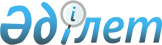 Об утверждении Правил рекультивации нарушенных земельных участков на землях государственного лесного фонда и их передачи лесовладельцу при добыче урана методом подземного скважинного выщелачиванияПриказ Министра экологии, геологии и природных ресурсов Республики Казахстан от 28 апреля 2020 года № 99. Зарегистрирован в Министерстве юстиции Республики Казахстан 29 апреля 2020 года № 20512.
      В соответствии с подпунктом 18-52) пункта 1 статьи 13 и пунктом 1-1 статьи 54 Лесного кодекса Республики Казахстан от 8 июля 2003 года ПРИКАЗЫВАЮ:
      1. Утвердить прилагаемые Правила рекультивации нарушенных земельных участков на землях государственного лесного фонда и их передачи лесовладельцу при добыче урана методом подземного скважинного выщелачивания.
      2. Комитету лесного хозяйства и животного мира Министерства экологии, геологии и природных ресурсов Республики Казахстан в установленном законодательством порядке обеспечить:
      1) государственную регистрацию настоящего приказа в Министерстве юстиции Республики Казахстан;
      2) размещение настоящего приказа на интернет-ресурсе Министерства экологии, геологии и природных ресурсов Республики Казахстан;
      3) в течение десяти рабочих дней после государственной регистрации настоящего приказа представление в Департамент юридической службы Министерства экологии, геологии и природных ресурсов Республики Казахстан сведений об исполнении мероприятий, предусмотренных подпунктами 1) и 2) настоящего пункта.
      3. Контроль за исполнением настоящего приказа возложить на курирующего вице-министра экологии, геологии и природных ресурсов Республики Казахстан.
      4. Настоящий приказ вводится в действие по истечении десяти календарных дней после дня его первого официального опубликования.
      "СОГЛАСОВАН"
Министерство сельского хозяйства
Республики Казахстан
      "СОГЛАСОВАН"
Министерство национальной экономики
Республики Казахстан
      "СОГЛАСОВАН"
Министерство энергетики
Республики Казахстан Правила рекультивации нарушенных земельных участков на землях государственного лесного фонда и их передачи лесовладельцу при добыче урана методом подземного скважинного выщелачивания Глава 1. Общие положения
      1. Настоящие Правила рекультивации нарушенных земельных участков на землях государственного лесного фонда и их передачи лесовладельцу при добыче урана методом подземного скважинного выщелачивания (далее - Правила) разработаны в соответствии с подпунктом 18-52) пункта 1 статьи 13, пунктом 1-1 статьи 54 Лесного кодекса Республики Казахстан от 8 июля 2003 года (далее – Лесной кодекс) и определяют порядок рекультивации нарушенных земельных участков на землях государственного лесного фонда и их передачи лесовладельцу при добыче урана методом подземного скважинного выщелачивания.
      2. Добыча урана методом подземного скважинного выщелачивания на землях государственного лесного фонда осуществляется без их перевода в земли других категорий с дальнейшей рекультивацией нарушенных земельных участков и их передачей лесовладельцу в порядке, определенном настоящими Правилами.
      3. В настоящих Правилах используются следующие понятия:
      1) нарушенные земельные участки – земли, утратившие свою ландшафтную первозданность и иную ценность или являющиеся источником отрицательного воздействия на окружающую среду в связи с нарушением почвенного покрова, гидрологического режима и рельефа местности в результате производственной деятельности человека;
      2) проект рекультивации нарушенных земель – совокупность технических, экономических, плановых документов, включающая чертежи, расчеты и описания, графическое изображение и обоснование;
      3) рекультивация нарушенных земельных участков – комплекс работ, направленных на восстановление нарушенных земель для определенного целевого использования, в том числе прилегающих земельных участков, полностью или частично утративших свою ценность в результате отрицательного воздействия нарушенных земель, а также на улучшение условий окружающей среды;
      4) земли государственного лесного фонда - земли, покрытые лесами естественного происхождения, искусственными лесами, созданными за счет бюджетных средств, и не покрытые лесами (лесные и нелесные угодья), предоставленные в постоянное землепользование государственным организациям, ведущим лесное хозяйство;
      5) лесовладельцы – государственные организации, которым участки государственного лесного фонда предоставлены на праве постоянного землепользования, а также физические и негосударственные юридические лица, в чьей собственности находятся участки частного лесного фонда в соответствии с Лесным кодексом. Глава 2. Порядок рекультивации нарушенных земельных участков на землях государственного лесного фонда и их передачи лесовладельцу при добыче урана методом подземного скважинного выщелачивания
      4. Рекультивация нарушенных земельных участков на землях государственного лесного фонда при добыче урана методом подземного скважинного выщелачивания осуществляется недропользователями согласно проектам рекультивации нарушенных земель, разрабатываемых в соответствии с Инструкцией по разработке проектов рекультивации нарушенных земель, утвержденной приказом исполняющего обязанности Министра национальной экономики Республики Казахстан от 17 апреля 2015 года № 346 (зарегистрирован в Реестре государственной регистрации нормативных правовых актов за № 11256).
      5. Недропользователи при использовании участков государственного лесного фонда для добычи урана методом подземного скважинного выщелачивания в течение первых трех лет разработки недр производят компенсационные посадки лесных насаждений в двойном размере от используемого участка и их содержание до перевода в покрытую лесом площадь.
      6. Для посадки лесных насаждений используются стандартные сеянцы и саженцы, позволяющие обеспечить надежность лесных культур, уменьшить потребность в агротехническом уходе за ними и ускорить перевод лесных культур в покрытые лесом угодья.
      7. Посадка лесных насаждений при рекультивации нарушенных земельных участков и компенсационная посадка лесных насаждений осуществляются недропользователями на участках государственного лесного фонда по рабочим проектам, разработанным лесовладельцем и утвержденным его первым руководителем и (или) рабочим проектам, разработанным проектно-изыскательскими организациями, специализирующимися в этой области в соответствии с Правилами воспроизводства лесов и лесоразведения и контроля за их качеством, утвержденными приказом Министра сельского хозяйства Республики Казахстан от 22 декабря 2014 года № 18-02/681 (зарегистрирован в Реестре государственной регистрации нормативных правовых актов за № 10119).
      8. Рекультивация нарушенных земельных участков на землях государственного лесного фонда и их передача лесовладельцу при добыче урана методом подземного скважинного выщелачивания считаются завершенными после осмотра участков и оценки полноты и качества выполненных работ, предусмотренных проектом рекультивации нарушенных земель и подписания акта ликвидации последствий недропользования по форме, согласно приложению 2 к Правилам консервации и ликвидации при проведении разведки и добычи углеводородов и добычи урана, утвержденным приказом Министра энергетики Республики Казахстан от 22 мая 2018 года № 200 (зарегистрирован в Реестре государственной регистрации нормативных правовых актов за № 17094).
					© 2012. РГП на ПХВ «Институт законодательства и правовой информации Республики Казахстан» Министерства юстиции Республики Казахстан
				
      Министр экологии,геологии и
природных ресурсов Республики Казахстан 

М. Мирзагалиев
Утверждены приказом
Министра экологии, геологии и
природных ресурсов
Республики Казахстан
от 28 апреля 2020 года № 99